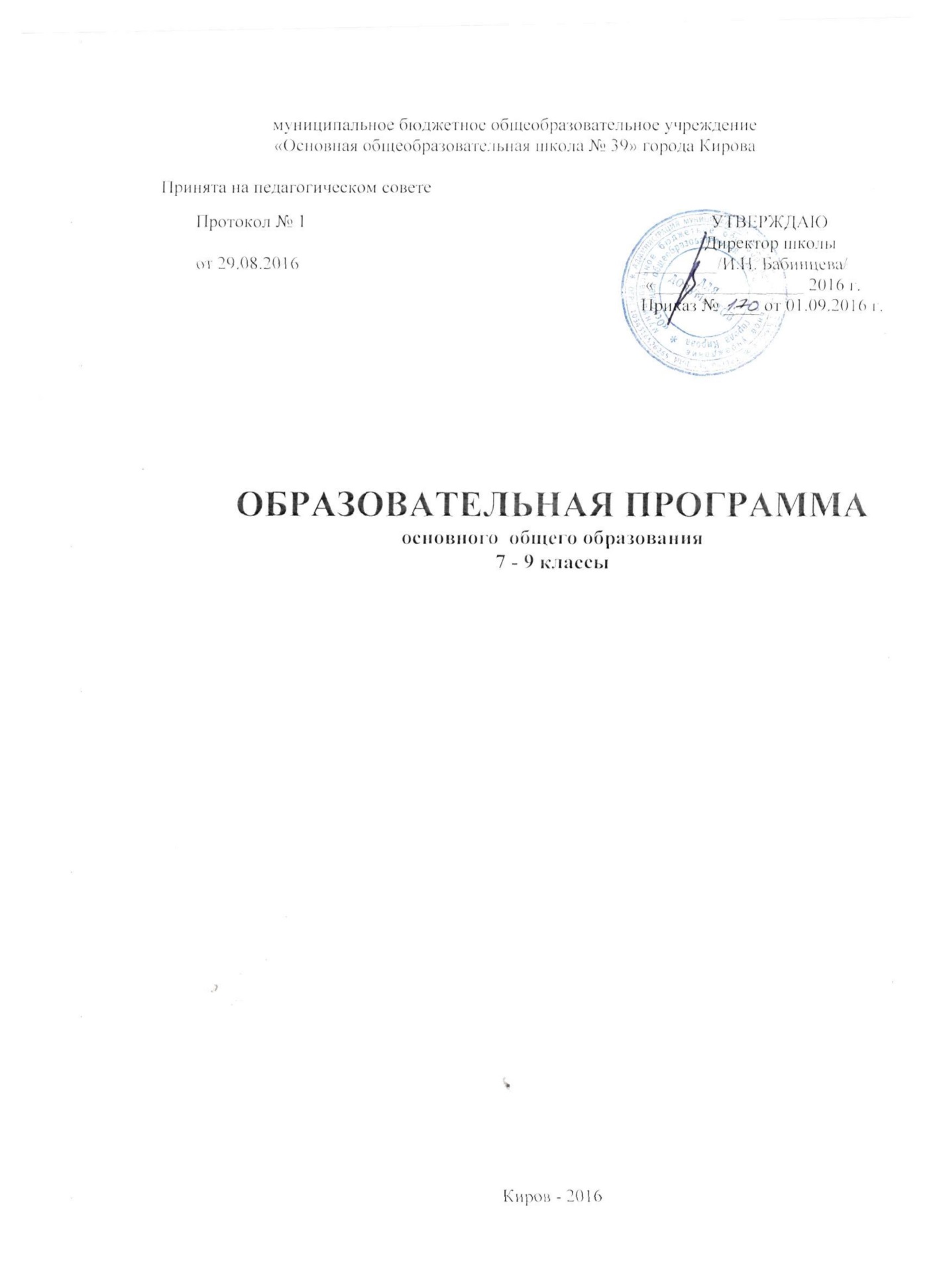 Принята на педагогическом советеСодержание образовательной программы:1.Пояснительная  записка2.Учебный план на 2016 – 2017 учебный год3.Перечень рабочих программ:    3.1.Перечень рабочих программ для реализации основной общеобразовательной программы основного общего образования.    3.2.Перечень рабочих программ для реализации дополнительных образовательных программ.4.Cписок  учебников.5.Годовой календарный учебный график.6.Ресурсное обеспечение образовательного процесса:   6.1.Кадровое обеспечение   6.2.Оснащение образовательного процесса в соответствии с содержательным наполнением учебных предметов Федерального компонента государственного стандарта общего образования.УЧЕБНЫЙ ПЛАНМУНИЦИПАЛЬНОГО   БЮДЖЕТНОГООБЩЕОБРАЗОВАТЕЛЬНОГО УЧРЕЖДЕНИЯ«ОСНОВНАЯ ОБЩЕОБРАЗОВАТЕЛЬНАЯ ШКОЛА № 39»ГОРОДА КИРОВАОСНОВНОЕ ОБЩЕЕ ОБРАЗОВАНИЕ(7-9 класс)на 2016 – 2017 учебный годУчебный план МБОУ ООШ № 39 города Кирова2016 – 2017 учебный годПояснительная записка  Учебный план - нормативно-правовой документ, устанавливающий объемы учебного времени, отводимого на освоение  основных  общеобразовательных программ по ступеням  общего образования и учебным годам.Учебный план разработан на основании:Федерального закона от 29 декабря 2012 года № 273-ФЗ «Об образовании в Российской Федерации»Порядка  организации и осуществления образовательной деятельности по основным общеобразовательным программам-образовательным программам начального общего, основного общего и среднего общего образования, утвержденным приказом Минобрнауки РФ от 30.08.2013 № 1015Приказ Министерства образования России от 09.03.2004 № 1312 «Об утверждении федерального базисного учебного плана для начального общего, основного общего и среднего (полного) общего образования» Санитарно – эпидемиологические правила и нормативы (СанПиН 2.4.2.2821– 10), зарегистрированными в Минюсте России 3 марта ., регистрационный №19993, утвержденные Постановлением Главного санитарного врача Российской Федерации от 29 декабря 2010 года № 189Приказ Министерства  образования Кировской области от 21.12.2015 № 5-979 «О региональном компоненте в структуре федерального базисного учебного плана»Изменения в составе  учебных  предметовОсновное общее образованиеУчебный предмет Искусство (Музыка и Изобразительное искусство) в 7 классе изучается в количестве 2 недельных часов по 1 недельному часу на каждый раздел Учебный предмет Искусство в 8-9 классах изучается в количестве 1 недельного часа интегрировано. Региональный компонент представлен предметами:В 7-8 классах за счет часов вариативной части учебного плана (из компонента образовательного  учреждения) добавлены часы на изучение предмета Русский язык: 7 класс – 2 часа. В результате чего предмет Русский язык изучается в 7 классе -  5 часов. Такое усиление предмета связано с тем, что предмет русский язык является обязательным при сдаче государственной (итоговой) итоговой аттестации учащихся в 9 классе, а также учитывая пожелания родителей и учащихся.По запросам обучающихся и их родителей часы компонента образовательного учреждения использованы на факультативы по предметам:Факультатив «Логика» - 1 час (8 класс)Факультатив «Готовимся к экзамену» - 1 час (9 класс)Факультатив «Проба пера» - 1 час (9 класс)На основании «Положения о промежуточной аттестации учащихся» от 21.05.2015 года содержание, формы и порядок проведения годовой промежуточной аттестации:В 7 классе- тестовые работы по математике, русскому языку, физике.В 8 классе-тестовые экзаменационные работы по математике, русскому языку в , тестовая работа по химии.Учебный план основного общего образования на  2016 – 2017 учебный год.7, 8  классы.5-тидневная  учебная неделя.Учебный план основного общего образования9 классна 2016-2017 учебный год                                                              5-тидневная учебная неделя1.Пояснительная  запискаШкола реализует образовательную программу  основного общего образования муниципального бюджетного общеобразовательного учреждения «Основная общеобразовательная школа № 39»города Кирова  (6- 9 классы)Основная цель деятельности школы: повышение эффективности образовательного процесса через применение современных подходов к организации образовательной деятельности, непрерывное совершенствование профессионального уровня и педагогического мастерства учителя.Приоритетные направления и задачи методической работы в 2016-2017  учебном году обновление содержания образования, совершенствование граней образовательного процесса на основе внедрения в практику работы продуктивных педагогических технологий, ориентированных на развитие личности ребенка и совершенствование педагогического мастерства учителя:повышение эффективности проведения всех видов учебных занятий, качества обучения школьников; оптимизация урока за счет использования новых педагогических технологий;формирование исследовательских умений и навыков обучающихся на уроках и во внеурочной деятельности, предоставление им оптимальных возможностей для реализации индивидуальных творческих запросов; Школа предоставляет обучающимся оптимальную возможность для получения качественного основного образования.Школа создаёт благоприятные возможности для разностороннего развития личности, в том числе путём удовлетворения потребностей обучающихся в самообразовании и получении дополнительного образования.Деятельность школы осуществляется в интересах личности, общества, государства и строится на принципах демократии, гуманизма, приоритета общечеловеческих ценностей.ПЕРЕЧЕНЬ РАБОЧИХ ПРОГРАММ ФАКУЛЬТАТИВОВУчебно – методический комплект на 2016-2017 учебный годОбщеобразовательные программы основного общего образованияГОДОВОЙ КАЛЕНДАРНЫЙУЧЕБНЫЙ ГРАФИКМУНИЦИПАЛЬНОГО БЮДЖЕТНОГООБЩЕОБРАЗОВАТЕЛЬНОГО УЧРЕЖДЕНИЯ«ОСНОВНАЯ ОБЩЕОБРАЗОВАТЕЛЬНАЯ ШКОЛА № 39»города Кирована 2016 – 2017 учебный годНачало и окончание учебных занятий:Учебный год в МБОУ «Основная общеобразовательная школа № 39»  города  Кирова начинается 01 сентября 2015 года и оканчивается 29 мая 2016 года. Учебные периоды, их продолжительность.Каникулы, их продолжительность:Продолжительность учебного года: В 1-х классах- 33 недели;Во 2-9-х классах - 34 недели Для обучающихся 1-х классов с 15 – 21 февраля 2015 года устанавливаются дополнительные недельные каникулы.Количество учебных дней в неделю:5-тидневная учебная неделя Ежедневное начало и окончание занятий:Начало – 8.30                       Окончание – 14.10Расписание звонков:Продолжительность уроков:во 2 – 9 классах – 45 минНачало занятий кружков и факультативов:          15.10Обучение в образовательном учреждении осуществляется в первую смену: 1-9 классОсобенности режима работы обучающихся 1 классов:Продолжительность академического часа для обучающихся 1-х классов- 35 минут;Для облегчения процесса адаптации детей применяется «ступенчатый» метод постепенного наращивания учебной нагрузки- в сентябре, октябре- 3 урока по 35 минут каждый;- в ноябре-декабре – 4 урока по 35 минут каждый;-январь – май – по 4 урока по 45 минут каждый.     Организация облегченного учебного дня в середине учебной недели;     Обучение без домашних заданий и балльного оценивания знаний                           обучающихся;     Организация динамической паузы в середине дняРасписание звонков для обучающихся 1-х классов:6.Ресурсное обеспечение образовательного процесса.6.1.Кадровое обеспечение.6.2. Оснащение образовательного процесса в соответствии с содержательным наполнением учебных предметов Федерального компонента государственного стандарта общего образования.Цель школы – обеспечить материально – технические условия требований Федерального компонента государственного стандарта общего образования, создать оптимальную образовательную среду, благоприятную для успешного образования школьников . Исходя из этого, перечень материально – технического обеспечения ориентирован не только на обеспечение наглядности процесса обучения, но и, прежде  всего, на развитие способностей учащихся, на формирование не только системы предметных умений и навыков, но и на отработку общеучебных умений, что предполагает, прежде всего, овладение способами деятельности, формирующими познавательную, информационную, коммуникативную компетенции.УТВЕРЖДАЮДиректор школы_________/И.Н. Бабинцева/«___» ____________ 2016 г.Приказ №__ от 01.09.2016 г.Основы безопасности жизнедеятельности(1 час в неделю в 7 классе,  0,5 часа в 9 классе). В 8 классе – 1 час предмета краеведческой направленности передается на предмет федерального компонента «Технология» с учетом краеведческого материала.В 9 классе 0,5 недельного часа предмета краеведческой направленности представлено предметом «Краеведение»Учебные предметы и курсыУчебные предметы и курсыКоличество часовв неделюКоличество часовв неделю788Федеральный компонентРусский язык333Литература222Иностранный язык 333Математика555Информатика и ИКТ11История222Обществознание (включая экономику и право)111Природоведение География222Биология222Физика222Химия22Искусство (Музыка и ИЗО) 211Физическая культура333Основы безопасности жизнедеятельности11Технология222                   Итого:293232Региональный (национально-региональный) компонент и компонент образовательногоучреждения (5-дневная неделя)311Основы безопасности жизнедеятельности1Факультатив «Логика»11Русский язык2Максимально допустимая недельная  нагрузка при 5-дневной учебной неделе 323333Учебные предметыКоличество часов в неделюФедеральный компонентРусский язык2Литература3Иностранный язык3Математика5Информатика и ИКТ2История2Обществознание (включая экономику и право)1География2Физика2Химия2Биология2Искусство (Музыка и ИЗО)1Физическая культура3                                                   Итого:30Региональный (национально-региональный) компонент и компонент образовательногоучреждения (5-дневная неделя)3Основы безопасности жизнедеятельности0,5Предметы краеведческой направленности (краеведение)0,5Факультатив «Проба пера»1Факультатив «За страницами учебника»1Максимально  допустимая  учебная нагрузка при 5-дневной учебной неделе 33Перечень рабочих программ для реализации основной общеобразовательной программы основного общего образованияПеречень рабочих программ для реализации основной общеобразовательной программы основного общего образованияПеречень рабочих программ для реализации основной общеобразовательной программы основного общего образованияРабочая программа для реализации основной общеобразовательной программы основногообщего образованияклассучительРабочая программа по математике7Хохрякова О.И.Рабочая программа по математике8Хохрякова О.И.Рабочая программа по математике9Осипчукова Л.В.Рабочая программа по истории7Порфирьев Д.Ю.Рабочая программа по истории8Порфирьев Д.Ю.Рабочая программа по истории9Порфирьев Д.Ю.Рабочая программа по обществознанию7Порфирьев Д.Ю.Рабочая программа по обществознанию8Порфирьев Д.Ю.Рабочая программа по обществознанию9Порфирьев Д.Ю.Рабочая программа по краеведению9Порфирьев Д.Ю.Рабочая программа по литературе7Пискун М.В.Рабочая программа по литературе8Пискун М.В.Рабочая программа по литературе9Пискун М.В.Рабочая программа по русскому языку7Пискун М.В.Рабочая программа по русскому языку8Пискун М.В.Рабочая программа по русскому языку9Пискун М.В.Рабочая программа по биологии7Лобанова Н.С.Рабочая программа по биологии8Кочурова Е.Н.Рабочая программа по биологии9Кочурова Е.Н.Рабочая программа по географии7Лобанова Н.С.Рабочая программа по географии8Кочурова Е.Н.Рабочая программа по географии9Кочурова Е.Н.Рабочая программа по химии8Кочурова Е.Н.Рабочая программа по химии9Кочурова Е.Н.Рабочая программа по физике7Порфирьев Д.Ю,Рабочая программа по физике8Порфирьев Д.Ю,Рабочая программа по физике9Порфирьев Д.Ю,Рабочая программа по информатике8Порфирьев Д.Ю,Рабочая программа по  информатике9 Порфирьев Д.Ю,Рабочая программа по английскому языку7Баранцева И.М.Ибраева К.Ю.Рабочая программа по английскому языку8Баранцева И.М.Ибраева К.ЮРабочая программа по английскому языку9Баранцева И.М.Ибраева К.ЮРабочая программа по искусству (музыке)7Ермакова С.И.Рабочая программа по искусству (ИЗО)7Ермакова С.И.Рабочая программа по ИСКУССТВУ8Ермакова С.И.Рабочая программа по искусству  9Ермакова С.И.Рабочая программа по физической культуре 7Филипас А.О.Рабочая программа по физической культуре 8Филипас А.О.Рабочая программа по физической культуре 9Филипас А.О.Рабочая программа по основам безопасности жизнедеятельности 7Лобанова Н.С.Рабочая программа по основам безопасности жизнедеятельности 8Лобанова Н.С.Рабочая программа по основам безопасности жизнедеятельности 9Лобанова Н.С.Технология7Лобанова Н.С.Технология8Лобанова Н.С.Рабочая программа факультативаклассучительРабочая программа факультатива«Проба пера»9Пискун М.В.Рабочая программа факультатива «За страницами учебника»9Осипчукова Л.В.Рабочая программа факультатива«Логика»8Хохрякова О.И.Предметы в соответствии с учебным планомКлассыУчебники ПособияРусский язык7Баранов М.Т. Ладыженская Т.А.., Тростенцова Л.А. и др. Русский язык.  7 кл. – М.: Просвещение,  2010Русский язык8Тростенцова Л.А.,  Ладыженская Т.А., Дейкина А.Д. и др. Русский язык.  8 кл. – М.: Просвещение,  2011Русский язык9Тростенцова Л.А., Ладыженская Т.А. Дейкина А.Д. и др. Русский язык. 9 кл. – М.: Просвещение, 2011 Литература7Коровина В.Я., Журавлёв В.П., Коровин В.И., Литература. 7 кл. Ч. 1, 2. – М.: Просвещение, 2011Литература8Коровина В.Я. Журавлев В.П., Коровин В.И.,  Литература. 8 кл.  Ч. 1, 2. – М.: Просвещение, 2011Литература9Коровина В.Я., Коровин В.И., Журавлёв В.П.,   Литература. 9  кл. Ч. 1, 2. – М.: Просвещение, 2011Иностран-ный язык7Биболетова М.З. и др. Английский язык, 7кл. Обнинск: Титул, 2012Рабочая тетрадь к учебнику.Биболетова М.З.  Обнинск: Титул, 2013Иностран-ный язык8Кузовлев В.П., Лапа Н.М., Перегудова Э.Ш. и др.  Английский язык.  8 класс. – М.: Просвещение, 2012Кузовлев В.П. Английский язык: рабочая тетрадь. 8 кл. – М.: Просвеще-ние, 2013Иностран-ный язык9Кузовлев В.П., Лапа Н.М., Перегудова Э.Ш. и др.Английскийязык.9 класс. – М.: Просвещение, 2012Кузовлев В.П. Английский язык: рабочая тетрадь. 9 кл. – М.: Просвеще-ние, 2013Математика7Мордкович А.Г.  Алгебра: учебник для 7 кл. 1,2 ч. – М.: Мнемозина, 2012Атанасян Л.С. Бутузов В.Ф. Кадомцев С.Б. и др. Геометрия: учебник для 7-9 кл. – М.: Просвещение, 2012Мордкович А.Г. Алгебра: задачник для 7 кл. – М.: Мнемозина, 2012Александрова, Дудницын. Самостоятель-ные работы по алгебре в 7-9 классах.Математика8Мордкович А.Г.  Алгебра: учебник для 8 кл.1,2 ч. – М.: Мнемозина, 2012Атанасян Л.С. Бутузов В.Ф. Кадомцев С.Б. и др.  Геометрия: учебник для 7-9 кл. – М.: Просвещение, 2012Мордкович А.Г. Алгебра: задачник для8 кл. – М.: Мнемозина, 2012Математика9Мордкович А.Г., Семенов П.В.  Алгебра: учебник для 9 кл. – Мнемозина, 2012Атанасян Л.С. Бутузов В.Ф. Кадомцев С.Б. и др. Геометрия: учебник для 7-9 кл. – М.: Просвещение, 2012Макарычев Ю.Н. Дидактические материалы по алгебре для9 кл. – М.: Просвещение, 2012Кузнецова. Сборник задач для подготовки к итоговой аттестации в 9 классе.История7Юдовская А.Я. Баранов П.А. Ванюшкина Л.М.Всеобщая история. История нового  времени 7 кл – М.: Просвещение 2012Данилов А.А. Косулина Л.Г. История России 7 клМ.: Просвещение, 2012Е.А.КрючковаИстория среднихвеков. Рабочаятетрадь. – М:Просвещение, 2012История8Юдовская А.Я. Баранов П.А. Ванюшкина Л.М.Всеобщая история. История нового  времени 8 кл – М.: Просвещение 2012Данилов А.А., Косулина Л.Г. История России 8 кл. – М.: Просвещение, 2012История9Сороко – Цюпа О.С., Сороко – Цюпа А.О. Всеобщая история. Новейшая история. 9 кл. – М.: Просвещение, 2012Данилов А.А., Косулина Л.Г. Брандт М.Ю. История России 9 кл. – М.: Просвещение, 2012Обществоз-нание7Боголюбов Л.Н., Городецкая Н.И., Иванова Л.Ф., под редакцией Боголюбова Л.Н., Ивановой Л.Ф.Обществознание. -М., Просвещение 2012О.А.Котова, Т.Е.ЛисковаОбществозна-ниеРабоч. тетрадь7 кл. М. Прос-вещение 2012Обществоз-нание8Боголюбов Л.Н., Городецкая Н.И.,Иванова Л.Ф. и др./ Под редакцией Боголюбова Л.Н., Лазебниковой А.Ю., Городецкой Н.И.Обществознание. 8 кл.,М. Просвещение 2012Обществоз-нание9Боголюбов Л.Н., Матвеев А.И., Жильцова Е.И.  и др. / Под ред. Боголюбова Л.Н., Лазебниковой А.Ю., Матвеева А.И.Обществознание 9 класс,  М. Просвещение 2012География7Душина И.В. Коринская В.А. Щенев В.А./ под ред. Дронова В.П. География. Материки, океаны, народы и страны 7 кл. – М.: Дрофа, 2012География8Дронов В.П.,  Баринова И.И., Ром В.Я., под ред. Дронова В.П География России,  8 кл. – М.: Дрофа, 2012География9Дронов В.П., Баринова И.И., Ром В.Я.,  под ред. Дронова В.П География России,  Дрофа 2012Биология7Захаров В.Б. Сонин Н.И. Биология 7 кл. – М.: Дрофа, 2012Биология8Сонин Н.И., Сапин М.Р., Биология. 8 кл. – М.: Дрофа, 2012Биология9Мамонтов С.Г., Захаров В.Б.,  Агафонова И.Б. и др.   Биология. 9 кл. – М.: Дрофа, 2012Физика7Пёрышкин А.В. Физика. 7 кл.- М.: Дрофа, 2012Лукашик.Сборник задач по физике. 7-9(в библиотеке -15 шт. 2009 г)Физика8Пёрышкин А.В.  Физика. 8 кл. – М.: Дрофа, 2012Лукашик.Сборник задач по физике. 7-9Физика9Пёрышкин А.В. Гутник Е.М. Физика. 9 кл. – М.: Дрофа, 2012Лукашик.Сборник задач по физике. 7-9Химия8Габриелян О.С. Химия., 8 кл.- М., «Дрофа» 2012Химия9Габриелян О.С. Химия., 9 кл.- М., «Дрофа» 2012Искусство.Музыка7Сергеева Г.П., Критская Е.Д., Музыка, 7 класс, М: Просвещение,2012Искусство.8-9Сергеева Г.П., Критская Е.Д., Музыка,  8-9 класс, М:Просвещение,2012Искусство.Изобрази-тельное искусство7Питерских А.С. Гуров Г.Е./ под редНеменского Б.М. Изобразительное искусство 7-8 кл - М. Просвещение 2012Искусство.8Сергеева Г.П., Кашекова И.Э., Критская Е.Д.Искусство. 8 кл - М. Просвещение 2012Искусство.9Сергеева Г.П., Кашекова И.Э., Критская Е.Д.Искусство. 9 кл - М. Просвещение 2012Физическая культура6-7Виленский М.Я., Туревский
И.М., Торочкова Т.Ю.         
Физическая культура - М. Просвещение 2012Физическая культура8-9Лях В.И.
Физическая культура - М. Просвещение 2012Технология7Синица Н.В. Табурчак О.В. Кожина О.А.. и др./под ред. Симоненко В.Д. Технология. Обслуживающий труд 7 кл. ВЕНТАНА-ГРАФ, 2011,Самородский П.С.Симоненоко В.Д. Тищенко А.Т./ под ред Симоненко В.Д. Технология. Технический труд 7 кл, ВЕНТАНА-ГРАФ, 2011Технология8Гончаров Б.А. Елисеева Е.В. Электов А.А. и др./под ред Симоненко В.Д. Технология 8 кл ВЕНТАНА-ГРАФ, 2011Информати-ка и ИКТ8Семакин И.Г., 3алогoва Л.А., Русаков С.В., Шестакова Л.В. и др. Информатика и ИКТ. 8 кл, издательство «БИНОМ. Лаборатория знаний» 2011 год.Информати-ка и ИКТ9Семакин И.Г., 3алогoва Л.А., Русаков и др. Информатика и ИКТ. 9 кл, издательство «БИНОМ. Лаборатория знаний» 2011 год.Основы бе-зопасностижизнедея-тельности7Смирнов А.Т. Хренников Б.О./ под ред Смирнова А.Т.  Основы  безопасности жизнедеятельности. 7 кл. – М.: Просвещение,  2012Основы бе-зопасностижизнедея-тельности8Смирнов А.Т. Хренников Б.О. / под ред Смирнова А.Т.  Основы безопасности жизнедеятельности. 8 кл. – М.: Просвещение,  2012Основы бе-зопасностижизнедея-тельности9Смирнов А.Т. Хренников Б.О./ под ред Смирнова А.Т.  Основы  безопасности жизнедеятельности. 9 кл. – М.: Просвещение,  2012Начало и окончаниеучебногопериодаНачало и окончаниеучебногопериодаКоличество учебныхнедельКаникулыКаникулыНачало и окончаниеучебногопериодаНачало и окончаниеучебногопериодаКоличество учебныхнедельНачало и окончаниеКоличество календарных дней1 ЧЕТВЕРТЬ1 ЧЕТВЕРТЬ1 ЧЕТВЕРТЬ1 ЧЕТВЕРТЬ1 ЧЕТВЕРТЬ01 сентября – 31 октября01 сентября – 31 октября9 недель02 ноября – 08 ноября7 дней2 ЧЕТВЕРТЬ2 ЧЕТВЕРТЬ2 ЧЕТВЕРТЬ2 ЧЕТВЕРТЬ2 ЧЕТВЕРТЬ09 ноября – 29 декабря09 ноября – 29 декабря7 недель30 декабря –  10 января12 дней3 ЧЕТВЕРТЬ3 ЧЕТВЕРТЬ3 ЧЕТВЕРТЬ3 ЧЕТВЕРТЬ3 ЧЕТВЕРТЬ11 января – 20 марта11 января – 20 марта10 недель21 марта – 31 марта11дней4 ЧЕТВЕРТЬ4 ЧЕТВЕРТЬ4 ЧЕТВЕРТЬ4 ЧЕТВЕРТЬ4 ЧЕТВЕРТЬ01 апреля – 29 мая 01 апреля – 29 мая 8 недельИТОГО34 недели30 дней1 урок8.30 – 9.152 урок9.25 – 10.103 урок10.30 – 11.154 урок11.35 – 12.205 урок12.30 – 13.156 урок13.25 – 14.101 урок8.30 – 9.052 урок9.15 – 9.50Динамическая пауза9.50 – 10.303 урок10.30 – 11.054 урок11.15 – 11.50№Ф.И.О.учителяПедагогическийстажОбразовательныйцензСпециальность подипломуПреподаваемыйпредметВ какихклассахпреподаётКатегория1Филипас А.О.3,5средне-специальноеучитель физкультурыфизкультура7,8, 9 класспервая2ЕрмаковаС.И.27высшееучительначальныхклассовИЗОМузыкаИскусство7 класс7 класс8-9 классвысшая3Хохрякова О.И.27 летвысшееучительматематикиматематика7– 8 кл.первая4Баранцева И.М.нетсредне-специальноеучительин.языкаин.язык7,8,9 кл.нет5Ибраева К.Ю.нетсредне-специальноеин.языкИн.язык7,8,9 клнет6Кочурова Е.Н.27высшееучительгеографиибиологиигеографиябиологияхимия8 – 9 кл.8 - 9 кл.8 – 9 кл.высшая7Пискун М.В.21высшееучительрусскогоязыка,литературырусскийязыклитература7 – 9кл.7 – 9 кл.первая8Порфирьев Д.Ю.5высшееучитель историиисторияобщество-знаниекраеведениефизика7– 9 кл.7 – 9 кл.9 класс7-9 класснет9Осипчукова Л.В.30высшееучительматематикиматематика9 кл.первая10Лобанова Н.С.27высшееучительгеографии и биологии географиябиологиятехнологияОБЖ7 класс7 класс7-8 класс7-9 класспервая№НаименованиеКоличество1.Библиотечный фонд  (книгопечатная  продукция)119204Учебники1559Справочные пособия:- энциклопедии- словари- справочники415035Научная, научно – популярная литература+Дидактические материалы+Методические пособия для учителя+Художественная литература+2.Печатные пособия+Таблицы, схемы по всем учебным предметам+Репродукции картин+Портреты выдающихся учёных, писателей+Раздаточный материал+Карты+Атласы+Альбомы демонстрационного и раздаточного материала+3.Информационно – коммуникативная средамедиатека содержит 15 экземпляровМультимедийные обучающие программы и электронные учебники13Мультимедийные тренинговые, контролирующие программы+Электронные библиотеки24.Электронно – звуковые пособия6Видеофильмы+Аудиозаписи и фонохрестоматии+5.Технические средства обучения (ТСО)12Аудиторная доска с магнитной поверхностью15Экспозиционный экран (на штативе и навесной)3Видеомагнитофон2Телевизор2Аудио - центр4Мультимедийный компьютер24 (на 1 компьютере находится 12человек)Ноутбук8Сканер4Принтер11Копировальный аппарат, ксерокс5Фото/ видеокамера1/1- проигрыватели+Мультимедийный проектор10Средства телекоммуникации (электронная почта,выход в Интернет)да6.Специализированная учебная мебель и учебно – практическое оборудованиево всех учебных кабинетах7.Специализированные кабинеты (получены по НППО)58.Спортивное оборудование+